YOU MUST SHOW YOUR WORK. You can use a calculator but you must show all of the steps involved in doing the problem. SpeedSpeedSpeedIf a Greenpower Formula 24 car travels 300m in 20 seconds, how fast is it going?If a Greenpower Formula 24 car travels 300m in 20 seconds, how fast is it going?If a Greenpower Formula 24 car travels 300m in 20 seconds, how fast is it going?Answer: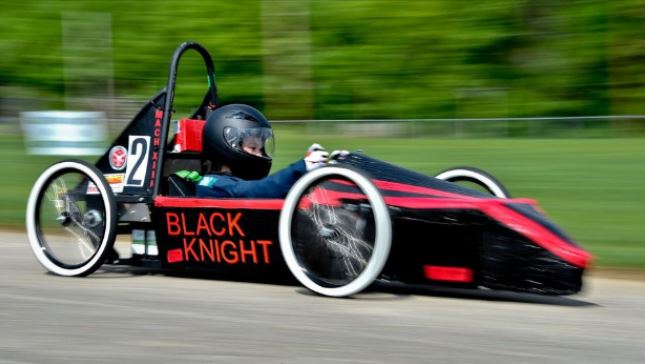 If a member of the pit crew runs 50m in 10 seconds, what is their speed?If a member of the pit crew runs 50m in 10 seconds, what is their speed?If a member of the pit crew runs 50m in 10 seconds, what is their speed?Answer:Answer: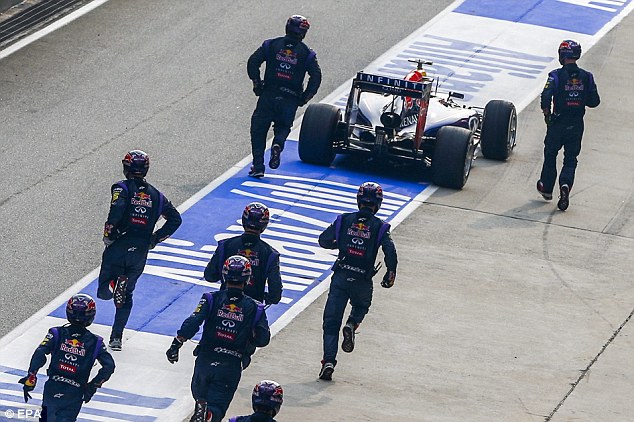 If a Greenpower car enters the pit lane sand is pushed 90m to it’s pit-box in 45 seconds, how fast was it travelling while in the pit lane?If a Greenpower car enters the pit lane sand is pushed 90m to it’s pit-box in 45 seconds, how fast was it travelling while in the pit lane?If a Greenpower car enters the pit lane sand is pushed 90m to it’s pit-box in 45 seconds, how fast was it travelling while in the pit lane?Answer: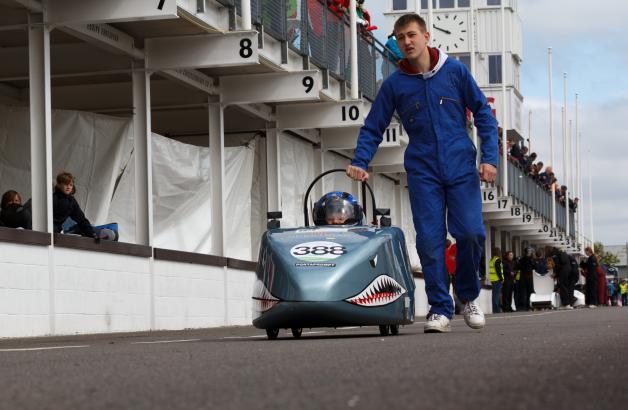 TimeTimeWhat is the official distance around the Goodwood motor circuit?https://en.wikipedia.org/wiki/Goodwood_Circuit Distance around the Goodwood motor circuit is ________km Distance around the Goodwood motor circuit is _________metresWhat is the official distance around the Goodwood motor circuit?https://en.wikipedia.org/wiki/Goodwood_Circuit Distance around the Goodwood motor circuit is ________km Distance around the Goodwood motor circuit is _________metresHow much time would it take a Greenpower car travelling at an average speed of 40km/h to travel around the Goodwood motor circuit?How much time would it take a Greenpower car travelling at an average speed of 40km/h to travel around the Goodwood motor circuit?Convert 40km/h into m/s40km/h is _______ metres per secondConvert 40km/h into m/s40km/h is _______ metres per secondAnswer: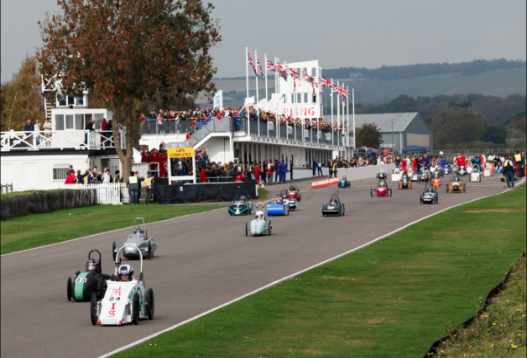 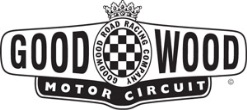 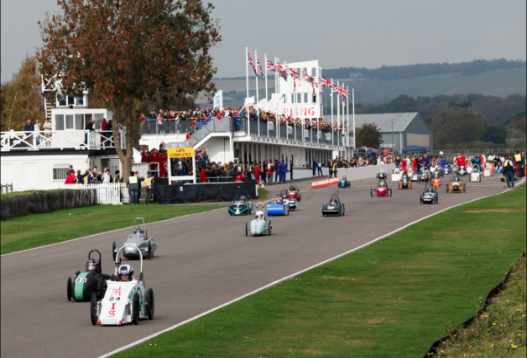 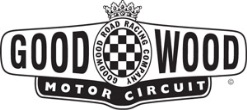 DistanceHow far would a Greenpower car travel if it was travelling at an average speed of 67km/h for 50minutes?Answer to be given in metres, kilometres, and miles1km = 0.62137milesAnswers:Convert 67km/h into m/s67km/h is _______ metres per second